Муниципальное казенное общеобразовательное учреждение 
средняя общеобразовательная школа №1 с. ЧинарОткрытый урок русского языкав 5 «а» классе Тема: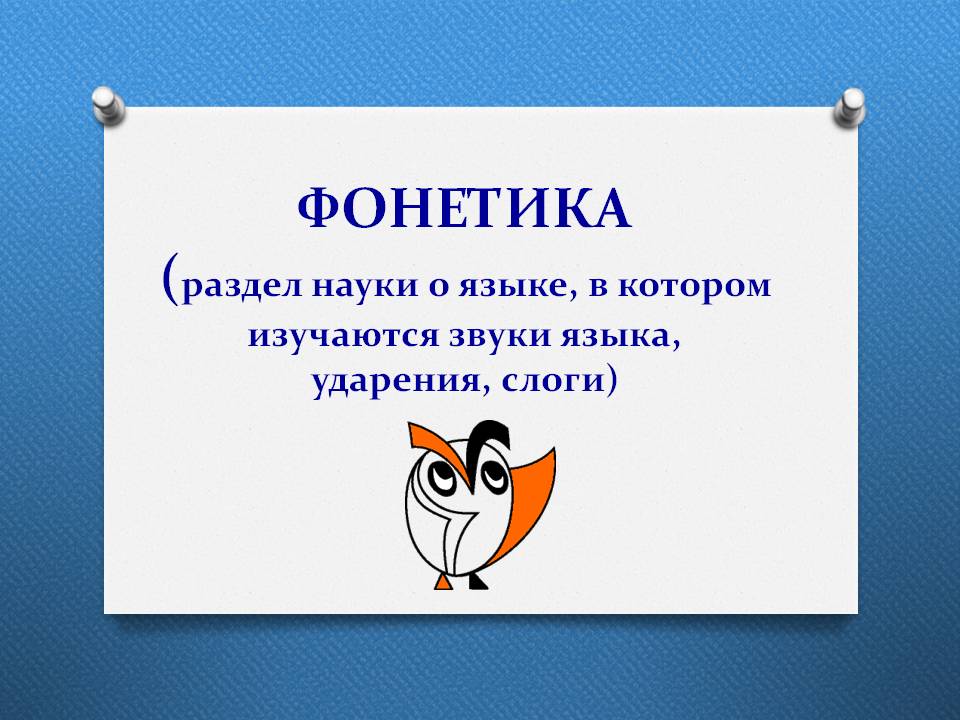 Провела :учитель русского языка и литературыГасанова  МинаханумАбулгусеевнаУчитель русского языка и литературы: Гасанова МинаханумАбдулгусеевнаМКОУ «Чинарская СОШ№1»План урока по русскому языку в 5 классе ФГОС.Тема урока: Фонетика.Тип урока: открытие нового знания (ОНЗ).Цель:	-формировать представление об отличии буквы от звука, принципе деления звуков на гласные и согласны;- познакомить с понятием «фонема», принципом расположения слов в словарях по второй и третьей букве; -развивать умение извлекать необходимую информацию из учебно-научных текстов, навыки самоконтроля.Тип урока: урок систематизации ЗУНПланируемые образовательные результаты	Предметные : знать  предмет изучения фонетики, группы и подгруппы, на которые делятся звуки речи в русском языке, различия в образовании гласных и согласных звуков;иметь представление об элементах транскрипции, смыслоразличительной роли звуков; уметь различать гласные и согласные звуки, подбирать  слова с разными ударными гласными, записывать их с элементами транскрипции.Метапредметные :задавать вопросы, отыскивать причины явлений, обозначать свое понимание или непонимание вопроса.Личностные: осознание  ценности русского языка на основе культуры своего народа, базовых российских гражданских ценностей. Методы и формы обучения:наблюдение над языком; индивидуальная, групповая, фронтальная.Материал к занятию:листы с заданиями для групповой и индивидуальной работы;презентация PowerPointОборудование:компьютер, интерактивная доскаНаглядно-демонстрационный материал:презентация по теме урокаОсновные понятия:звуки, речь ,буквы, фонема, алфавит.Дата и место проведения: 24 ноября 2018г. ,Класс: 5 «а»Ход урока:1. Организационный момент 	 Приветствие. Вступительное слово.Звуки….буквы….Общение с древних времен невозможно было без звуков. Сегодня нас природа окружает звуками: шум прибоя, шелест травы, вой  ветра, журчание ручейка, пение птиц… Что мы ми ни делали ,мы слышим звуки машин, детский лепет, тиканье часов, плеск  воды . Вопросы к классу:-Что изучает фонетика?-Что такое фонема?-Сколько букв в русском алфавите?-Сколько гласных и согласных в языке?Какие буквы не обозначают звука?Какие буквы в русском языке обозначают два звука?Молодцы,ребята!Откройте тетради, запишите число, классная работа, тему урока.2.Буквенный  диктант.Дрожать,проливной,соединить,беседовать,раздача,избить,сбить,грустный,солнечный,появ-ление,справа,снег,вдруг,ложка,подружка.3.Актуализация  знаний 	 - Закончите фразы. Фонетика – это раздел языкознания, …..Звуки –это …., а буквы -это…..В русском языке … буквы, из них … гласные звуки, а … - согласные.Не обозначают звуков буквы …. .Шипящие звуки …. .Мягкость согласного обозначается …..Назовите сонорные согласные звуки. (л, м, н, р, й)Какие буквы не обозначают звуков? (ъ, ь)Синтаксическая пятиминутка:Утром по голубому  небу плавно летели белоснежные гуси.1.Грамматическая основа:  летели гуси2.Выделим словосочетания:утром летелилетели по небулетели плавнопо голубому небубелоснежные гуси                      Игра со звукамиВ день весенний у ворот Начал дружно таять мёд.Пироги пекутся в речке, Рыбаки сидят у печки.- Теперь вы знаете, что звуки различают слова.4. Целеполагание. Формулирует цель учебной деятельности вместе с учащимися.- Что у нас получилось? Меняем один звук, получаем совсем другое слово. И каждый из звуков помогает различать слова по смыслу. Эти звуки-смыслоразличители – фонема.Вы уже знаете, что для фонем придумали алфавит – перечень букв, обозначающих звуки.А теперь мы проверим, кто лучше всех знает алфавит?Расставьте по алфавиту названия российских городов.Воронеж, Калуга, , Санкт-Петербург, Мурманск, Суздаль, Дербент,Волгоград, Орёл, Батуми(Батуми, Волгоград, Воронеж, Дербент, Калуга, Мурманск, Орел,  Санкт – Петербург, Суздаль, ) 5. Закрепление.«Фонетический разбор слова» Лингвистическая лабораторияВ изучение фонетики, мы с вами  научились выполнять фонетический разбор слов. Фонетический разбор необходим нам, так как особенность русского языка - не все слова пишутся так, как слышатся, и это лучше усвоить в начале изучения языка. Фонетический разбор – это граница между устной и письменной речью.Задание: выполните фонетический разбор слова ЗОЛОТО.Золото{золата}-6букв,6звуков,3 гласных и 3 согласных,,ударение падает наПервый слог,зо-ло-то З{з}-согласный, звонкий,твердый;о{о}- гласный, ударный;л{л}-согласный,  звонкий, твердый;о{а}- гласный, безударный;т{т}-согласный, глухой, твердый;о{а}- гласный, безударный.6б,;6зв.6.  Самостоятельная работа с самопроверкой	Одинаковые или разные звуки обозначены буквой б в словах?Добрый, лобзик, бочка, гибель, бронза, бетон, дуб. - Какой вывод можно сделать?Неразрывно с фонетикой связан другой раздел языкознания, который изучает правила написания слов. Что это? (орфография)1.  Работа по учебнику «ФГОС. Русский язык 5 класс». Авт.: Т.А.Ладыженская, М.Т.Баранов и дрУпражнение №321.– Запишите текст как диалог, вставляя пропущенные буквы и знаки препинания. Назовите выделенные буквы и укажите, какие звуки обозначены ими.Учительница отд…ет Петрову д…машнеесоч…нение и говорит Петров мне пок..залось, что это почерк тв…ей с…стры.Возможно. Я п…сал работу ее руч(?)кой. - Что нам необходимо было сделать, чтобы проверить написание слов с пропущенными буквами в этом упражнении?Физкультминутка и гимнастика для глазПодбери словечкоК  каждому из данных слов подбери слово во мн.числе:Гора-волк -нога-рояль - дом -конец -сказка – зерно –                                                                                       Удалось ли полностью справиться с заданием? Объясни, почему.Упр 324 (выполняем по условию)«Лингвистическая лаборатория»Выписать грамматическую основу.1. Человек с холодной душой не полюбит мать,если он не полюбит мир.2. Любовь к людям воспитывается в людях с детства. 3. Дербент-древний городв Дагестане.4. Замечательные ковры ткут умелые табасаранки.5.Расул Гамзатов – орел дагестанской поэзииТест по теме «Фонетика»1.	Что изучает фонетика?1)	Звуки – речи2)	Части слова,3)	Части речи2.	Сколько гласных букв в русском алфавите?1)	62)	103)	333.	В каком слове буква Е обозначает два звука?1)	Ягода2)	Тетя3)	Ваня4.	В каком слове есть звук О?1)	Хлор2)	Пирог3)	Подарки5.	В каком слове только звонкие согласные звуки?1)	Мороз2)	Снеговик3)	Мандарины6.	В каком слове только глухие согласные звуки?1)	Каток,2)	Игрушки3)	СаниОтветы: 1 –1, 2- 2, 3- 1, 4 – 2,  5- 3, 6 – 1,7.Рефлексия деятельности.- Вспомним цели нашего урока. Достигли ли мы их?Продолжите, пожалуйста фразы:Было интересно… Было трудно…У меня получилось …8. Домашнее задание:страница 147, упражнение №322.